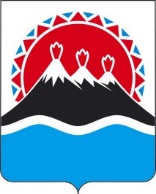 РЕГИОНАЛЬНАЯ СЛУЖБАПО ТАРИФАМ И ЦЕНАМ КАМЧАТСКОГО КРАЯПОСТАНОВЛЕНИЕВ соответствии с Федеральным законом от 07.12.2011 № 416-ФЗ 
«О водоснабжении и водоотведении», постановлением Правительства Российской Федерации от 13.05.2013 № 406 «О государственном регулировании тарифов в сфере водоснабжения и водоотведения», приказом ФСТ России от 27.12.2013 № 1746-э «Об утверждении Методических указаний по расчету регулируемых тарифов в сфере водоснабжения и водоотведения», Законом Камчатского края от 22.11.2022 № 155 «О краевом бюджете на 2023 год и на плановый период 2024 и 2025 годов», постановлением Правительства Камчатского края от 07.04.2023 № 204-П «Об утверждении Положения о Региональной службе по тарифам и ценам Камчатского края», протоколом Правления Региональной службы по тарифам и ценам Камчатского края от 08.12.2023 № ххх, на основании заявления КГУП «Камчатский водоканал» от 28.04.2023 № 18.07.2023 № 23-10113/03-02 (вх. от 18.07.2023 № 90/2720)ПОСТАНОВЛЯЮ:1. Утвердить производственную программу КГУП «Камчатский водоканал» в сфере водоотведения в Елизовском городском поселении Елизовского муниципального района на 2024 – 2028 годы согласно приложению 1.2. Утвердить долгосрочные параметры регулирования КГУП «Камчатский водоканал» на долгосрочный период регулирования для установления тарифов на водоотведение в Елизовском городском поселении Елизовского муниципального района на 2024 – 2028 годы согласно приложению 2.3. Утвердить и ввести в действие тарифы на водоотведение КГУП «Камчатский водоканал» потребителям Елизовского городского поселения Елизовского муниципального района на 2024 – 2028 годы согласно приложению 3.4. Настоящее постановление вступает в силу с 1 января 2024 года.Приложение 1к постановлению Региональной службыпо тарифам и ценам Камчатского края от 08.12.2023 № хххПроизводственная программа КГУП «Камчатский водоканал» в сфере водоотведения в Елизовском городском поселении Елизовского муниципального района на 2024 - 2028 годыРаздел 1. Паспорт производственной программы Раздел 2. Планируемый объем принимаемых сточных водРаздел 3. Перечень плановых мероприятий по повышению эффективности деятельности организации коммунального комплекса Раздел 4. Объем финансовых потребностей, необходимых для реализации производственной 
программы в сфере водоотведенияВ соответствии с пунктом 14 Методических указаний по расчету регулируемых тарифов в сфере водоснабжения и водоотведения, утвержденных приказом ФСТ России от 27.12.2013 № 1746-э необходимая валовая выручка (НВВ) не учитывает доходы регулируемой организации от:- взимания платы за нарушение нормативов по объему и (или) составу сточных вод;- взимания платы за негативное воздействие на работу централизованной системы водоотведения.Раздел 5. График реализации мероприятий производственной программы в сфере 
водоотведенияРаздел 6. Плановые показатели надежности, качества и энергетической эффективности объектов водоотведенияПриложение 2к постановлению Региональной службыпо тарифам и ценам Камчатского края от 08.12.2023 № хххДолгосрочные параметры регулирования КГУП «Камчатский водоканал» на долгосрочный период регулирования для установления тарифов водоотведение потребителям Елизовского городского поселения Елизовского муниципального района на 2024 – 2028 годыПриложение 3к постановлению Региональной службыпо тарифам и ценам Камчатского края от 08.12.2023 № хххТарифы на водоотведение КГУП «Камчатский водоканал» потребителям Елизовского городского поселения Елизовского муниципального района на 2024 - 2028 годы Экономически обоснованные тарифы потребителям (кроме населения и исполнителей коммунальных услуг для населения) (без НДС)Льготные тарифы для населения и исполнителей коммунальных услуг для населения (с НДС)[Дата регистрации] № [Номер документа]г. Петропавловск-КамчатскийОб утверждении тарифов на водоотведение КГУП «Камчатский водоканал» потребителям Елизовского городского поселения Елизовского муниципального района на 2024 - 2028 годыРуководитель[горизонтальный штамп подписи 1]М.В. ЛопатниковаНаименование регулируемой организации, юридический адрес, руководитель организации, контактный телефонКраевое государственное унитарное предприятие «Камчатский водоканал» / КГУП «Камчатский водоканал»,ул. Циолковского, д. 3/1, г. Петропавловск-Камчатский, Камчатский край, 683009,Директор – Супрун Анастасия Сергеевна8 (4152) 300-230Наименование органа регулирования, юридический адрес, руководитель организации, контактный телефонРегиональная служба по тарифам и ценам Камчатского края,683003, г. Петропавловск-Камчатский, ул. Ленинградская, 118,Руководитель – Лопатникова Марина Викторовна,8 (4152) 428381Период реализации2024-2028 гг №  
п/пПоказатели           
производственной программыЕд.     
изм.2024 год2025 год2026 год2027 год2028 год№  
п/пПоказатели           
производственной программыЕд.     
изм.2024 год123456781. Объем реализации, в том числе по потребителям:                  тыс. м32 192,332 192,332 192,332 192,332 192,331.1- населению                  тыс. м31 723,631 723,631 723,631 723,631 723,631.2- бюджетным потребителям     тыс. м3286,70286,70286,70286,70286,701.3- прочим потребителям        тыс. м3182,00182,00182,00182,00182,00№  
п/пНаименование 
мероприятияСрок реализации мероприятийФинансовые  
потребности 
на реализацию
мероприятий, 
тыс. руб.Ожидаемый эффектОжидаемый эффект№  
п/пНаименование 
мероприятияСрок реализации мероприятийФинансовые  
потребности 
на реализацию
мероприятий, 
тыс. руб.наименование 
показателятыс. руб./%123456Мероприятия1. Ремонт и техническое обслуживание объектов централизованных систем водоотведения либо объектов, входящих в состав таких систем2024 год12456,52Обеспечение бесперебойной работы объектов водоотведения, качественного предоставления услугОбеспечение бесперебойной работы объектов водоотведения, качественного предоставления услуг1. Ремонт и техническое обслуживание объектов централизованных систем водоотведения либо объектов, входящих в состав таких систем2025 год12849,90Обеспечение бесперебойной работы объектов водоотведения, качественного предоставления услугОбеспечение бесперебойной работы объектов водоотведения, качественного предоставления услуг1. Ремонт и техническое обслуживание объектов централизованных систем водоотведения либо объектов, входящих в состав таких систем2026 год13230,25Обеспечение бесперебойной работы объектов водоотведения, качественного предоставления услугОбеспечение бесперебойной работы объектов водоотведения, качественного предоставления услуг1. Ремонт и техническое обслуживание объектов централизованных систем водоотведения либо объектов, входящих в состав таких систем2027 год13621,87Обеспечение бесперебойной работы объектов водоотведения, качественного предоставления услугОбеспечение бесперебойной работы объектов водоотведения, качественного предоставления услуг1. Ремонт и техническое обслуживание объектов централизованных систем водоотведения либо объектов, входящих в состав таких систем2028 год14025,08Обеспечение бесперебойной работы объектов водоотведения, качественного предоставления услугОбеспечение бесперебойной работы объектов водоотведения, качественного предоставления услугИтого:        66183,62Обеспечение бесперебойной работы объектов водоотведения, качественного предоставления услугОбеспечение бесперебойной работы объектов водоотведения, качественного предоставления услуг№  
п/пПоказателиГодтыс. руб.12341.Необходимая валовая выручка2024199 665,342.Необходимая валовая выручка2025193 687,873.Необходимая валовая выручка2026198 752,964.Необходимая валовая выручка2027205 361,655.Необходимая валовая выручка2028236 139,48№п/пНаименование мероприятияГодСрок выполнения мероприятий производственной программы (тыс. руб.)Срок выполнения мероприятий производственной программы (тыс. руб.)Срок выполнения мероприятий производственной программы (тыс. руб.)Срок выполнения мероприятий производственной программы (тыс. руб.)Срок выполнения мероприятий производственной программы (тыс. руб.)Срок выполнения мероприятий производственной программы (тыс. руб.)№п/пНаименование мероприятияГод1 квартал2 квартал2 квартал3 квартал3 квартал4 квартал.1234566771.Ремонтные расходы и расходы на техническое обслуживание объектов централизованных систем водоотведения либо объектов, входящих в состав таких систем20243114,133114,133114,133114,133114,133114,131.Ремонтные расходы и расходы на техническое обслуживание объектов централизованных систем водоотведения либо объектов, входящих в состав таких систем20253212,483212,483212,483212,483212,483212,481.Ремонтные расходы и расходы на техническое обслуживание объектов централизованных систем водоотведения либо объектов, входящих в состав таких систем20263307,563307,563307,563307,563307,563307,561.Ремонтные расходы и расходы на техническое обслуживание объектов централизованных систем водоотведения либо объектов, входящих в состав таких систем20273405,483405,483405,483405,483405,483405,481.Ремонтные расходы и расходы на техническое обслуживание объектов централизованных систем водоотведения либо объектов, входящих в состав таких систем20283506,273506,273506,273506,273506,273506,27№  
п/пНаименование показателяЕд. изм.2024 год2025 год2026 год2027 год2028 год123456781.Показатели надежности и бесперебойности водоотведенияПоказатели надежности и бесперебойности водоотведенияПоказатели надежности и бесперебойности водоотведенияПоказатели надежности и бесперебойности водоотведенияПоказатели надежности и бесперебойности водоотведения1.1.Удельное количество аварий и засоров в расчете на протяженность канализационной сети в годед./км 2.Показатели качества очистки сточных водПоказатели качества очистки сточных водПоказатели качества очистки сточных водПоказатели качества очистки сточных водПоказатели качества очистки сточных вод2.1.Доля сточных вод, не подвергающихся очистке, в общем объеме сточных вод, сбрасываемых в централизованные общесплавные или бытовые системы водоотведения%000002.2.Доля поверхностных сточных вод, не подвергающихся очистке, в общем объеме поверхностных сточных вод, принимаемых в централизованную ливневую систему водоотведения%-----2.3.Доля проб сточных вод, не соответствующих установленным нормативам допустимых сбросов, лимитам на сбросы, рассчитанная применительно к видам централизованных систем водоотведения раздельно для централизованной общесплавной (бытовой) и централизованной ливневой систем водоотведения%3.Показатели энергетической эффективностиПоказатели энергетической эффективностиПоказатели энергетической эффективностиПоказатели энергетической эффективностиПоказатели энергетической эффективности3.1.Удельный расход электрической энергии, потребляемой в технологическом процессе очистки сточных вод, на единицу объема очищаемых сточных водкВт*ч/куб. м3.2.Удельный расход электрической энергии, потребляемой в технологическом процессе транспортировки сточных вод, на единицу объема транспортируемых сточных водкВт*ч/куб. м0,3080,3080,3080,3080,308ГодГодБазовый уровень операционных расходовИндекс эффективности операционных расходовНормативный уровень прибылиУдельный расход электрической энергииГодГодтыс. руб.%%кВт*ч/куб.м2024153 199,510,308202510,308202610,308202710,308202810,308№ п/пГод (период) Тариф на водоотведение, руб./куб.мТариф на водоотведение, руб./куб.м№ п/пГод (период) без НДСс НДС1.01.01.2024-30.06.202471,5985,911.01.07.2024-31.12.2024111,10133,322.01.01.2025-30.06.202588,35106,022.01.07.2025-31.12.202588,35106,023.01.01.2026-30.06.202688,35106,023.01.07.2026-31.12.202693,03111,644.01.01.2027-30.06.202793,09111,644.01.07.2027-31.12.202794,33113,205.01.01.2028-30.06.202894,33113,205.01.07.2028-31.12.2028121,46145,75№ п/пГод (период) Тариф на водоотведение, руб./куб.м1.01.01.2024-30.06.20241.01.07.2024-31.12.2024